苍南县钱库镇建城区“污水零直排”全域排查项目公开招标采购文件（项目编号：CNDL2021180）采购单位：苍南县钱库镇人民政府代理机构：浙江浦发工程项目管理有限公司监督机构：苍南县政府采购监督管理办公室二〇二一年四月目	录 公开采购公告一、项目基本情况项目编号：CNDL2021180项目名称：苍南县钱库镇建城区“污水零直排”全域排查项目预算金额（元）：10000000最高限价（元）：9961722采购需求：标项名称：苍南县钱库镇建城区“污水零直排”全域排查项目数量: 1 预算金额（元）:10000000简要规格描述或项目基本概况介绍、用途：钱库镇建城区“污水零直排”全域排查项目，项目包含雨污水主干管排查（含检测）、雨污水支干管（雨污毛细血管）排查（含检测、测绘）、雨污水主干管排查（含检测）、入户调查、管道清淤及疏通、淤泥外运； 备注： 合同履约期限：标项 1，按合同约定执行。本项目（否）接受联合体投标。二、申请人的资格要求：1、满足《中华人民共和国政府采购法》第二十二条规定；未被“信用中国”（www.creditchina.gov.cn)、中国政府采购网（www.ccgp.gov.cn）列入失信被执行人、重大税收违法案件当事人名单、政府采购严重违法失信行为记录名单。2、落实政府采购政策需满足的资格要求：无。3、本项目的特定资格要求：无。三、获取招标文件时间：招标公告发布之日起至2021年05月08日，每天上午00:00至12:00，下午12:00至23:59（北京时间，线上获取法定节假日均可，线下获取文件法定节假日除外）地点（网址）：浙江政府采购网（http://zfcg.czt.zj.gov.cn）上获取（下载）采购文件。方式：在线登记后获取（潜在供应商应通过浙江政府采购网公告下方“潜在供应商-获取采购文件”跳转登陆或直接登陆“政府采购云平台”，依次进入「项目采购」-「获取采购文件」-「申请获取采购文件」后完成在线登记后获取采购文件。公告下方“游客-浏览采购文件”内的采购文件仅供社会公众查阅使用，不视作依法获取采购文件；未按规定获取采购文件的供应商对采购文件提起的质疑、投诉将不予受理）。售价（元）：0四、提交投标文件截止时间、开标时间和地点提交投标文件截止时间：2021年05月08日 14:00（北京时间）投标地点（网址）：政府采购云平台（www.zcygov.cn）开标时间：2021年05月08日 14:00 （北京时间）开标地点（网址）：政府采购云平台（www.zcygov.cn）五、公告期限自本公告发布之日起5个工作日。六、其他补充事宜1、供应商认为采购文件使自己的权益受到损害的，可以自获取采购文件之日或者采购文件公告期限届满之日（公告期限届满后获取采购文件的，以公告期限届满之日为准）起7个工作日内，对采购文件需求的以书面形式向采购人提出质疑，对其他内容的以书面形式向采购人和采购代理机构提出质疑。质疑供应商对采购人、采购代理机构的答复不满意或者采购人、采购代理机构未在规定的时间内作出答复的，可以在答复期满后十五个工作日内向同级政府采购监督管理部门投诉。质疑函范本、投诉书范本请到浙江政府采购网下载专区下载。2、其他事项：（1）在线电子投标说明：①本项目实行电子投标，投标人需在投标前完成CA数字证书办理，否则将无法制作投标文件以及参加投标。完成CA数字证书办理预计一周左右，建议各投标人抓紧时间办理。②投标人应按照招标文件和政采云平台的要求编制、加密并递交投标文件，并通过系统按时解密电子投标文件，无法按时解密的以备份投标文件为依据，否则视为投标文件撤回。投标供应商仅递交备份投标文件的，投标无效。③投标人通过政采云平台电子投标工具制作生成电子投标文件和电子备份投标文件。电子投标工具请供应商自行前往“浙江政府采购网-下载专区-电子交易客户端”下载并安装，客户端版本必须及时升级，否则造成投标和解密失败的后果，由投标人自行负责。（2）落实的政府采购政策：①小、微企业价格扣除扶持政策：本项目在报价分评审时依据《政府采购促进中小企业发展管理办法》（财库〔2020〕46 号）、中小企业划型标准规定参照《关于印发中小企业划型标准规定的通知》（工信部联企业[2011]300号）相关规定，对小型和微型企业给予价格优惠扶持，用扣除后的价格参与评审，具体规定见“第三章 评标办法及评标标准”。②监狱企业、残疾人福利性单位价格扣除扶持政策：符合《财政部、司法部关于政府采购支持监狱企业发展有关问题的通知》（财库[2014]68 号）规定的“监狱企业”和符合《财政部、民政部、中国残疾人联合会关于促进残疾人就业政府采购政策的通知》（财库[2017]141 号）规定的“残疾人福利性单位”，参照小、微企业给予相同价格优惠扶持，用扣除后的价格参与评审，具体规定见“评标办法及评标标准”。③政府采购信用融资政策：为支持中小企业政府采购信用融资，进一步发挥促进中小企业发展中的政策引导作用，凡政府采购中标企业有意向融资的可向相关金融机构申请（详见招标文件附件）。七、对本次采购提出询问、质疑、投诉，请按以下方式联系1.采购人信息名    称：苍南县钱库镇人民政府地    址：苍南县钱库镇文卫路65号传    真：项目联系人（询问）：李先生项目联系方式（询问）：13587818828 质疑联系人：朱先生质疑联系方式：138677620372.采购代理机构信息名    称：浙江浦发工程项目管理有限公司地    址：苍南县灵溪镇上江小区1-25幢三单元202室传    真：项目联系人（询问）：吴先生项目联系方式（询问）：13758878678质疑联系人：陈成质疑联系方式：152580994383.同级政府采购监督管理部门名称名    称：苍南县政府采购监督管理办公室地    址：苍南县灵溪镇春晖路555号传    真：0577-59867927联 系 人：陈先生监督投诉电话：0577-59867927若对项目采购电子交易系统操作有疑问，可登录政采云（https://www.zcygov.cn/），点击右侧咨询小采，获取采小蜜智能服务管家帮助，或拨打政采云服务热线400-881-7190获取热线服务帮助。CA问题联系电话（人工）：汇信CA 400-888-4636；天谷CA 400-087-8198。 投标人须知投标须知前附表一、总则（一）适用范围仅适用于本次采购文件中采购项目的采购、投标、验收、合同履约、付款等行为（法律、法规另有规定的，从其规定）。（二）定义及解释1.“采购代理机构/招标代理机构”指依法受采购人委托，组织本次招标的浙江浦发工程项目管理有限公司。2.“采购人/采购单位”系指按政府采购法有关规定，提出招标项目、进行招标的苍南县钱库镇人民政府。3.“投标人/投标供应商/投标单位”系指响应采购、参加投标竞争的依法成立的组织机构。4.“中标人/中标供应商/中标单位”系指经评标委员会推荐并经采购人确认的中标成交单位。5.“评标委员会”系指依《政府采购法》组建的专门负责采购评审工作的临时性机构。6.“日期”：系指公历日；“时间”：系指北京时间。7.“合同”：系指由采购所产生的合同或合约文件。8.“书面形式”：系指任何手写的、打印的或印刷的加盖公章的文件，包括电报和传真发送。9.“采购文件/招标文件/公开招标采购文件”：均指本文件。10.招标文件中的标题或题名仅起引导作用，而不应视为对招标文件内容的理解和解释。（三）开标委托投标人的法定代表人可以授权其单位的其他在职员工全权代表其处理与本次投标有关的事项，但其授权代表必须持有法定代表人出具的《法定代表人授权委托书》，《法定代表人授权委托书》必须经法定代表人签字（或盖章），否则视为无效授权（等同未提供）。本项目无须投标人到场参加开标会议。（四）投标费用不论采购结果如何，投标人均应自行承担所有与投标有关的全部费用（采购文件有其他规定的除外）。合同实施过程中，中标供应商须与采购人积极配合。中标供应商自行承担本次采购活动中所发生的全部费用。（五）特别说明：1.投标人应仔细阅读采购文件的所有内容，按照采购文件的要求提交投标文件，并对所提供的全部资料的真实性承担法律责任。2.投标人在投标活动中提供任何虚假材料，其投标无效，并报监管部门查处；中标后发现的，中标人须根据《中华人民共和国政府采购法》第七十七条第一款第一项之规定，处以招标金额千分之五以上千分之十以下的罚款，列入不良行为记录名单，在一至三年内禁止参加政府采购活动，有违法所得的，并处没收违法所得，情节严重的，由市场监督管理部门吊销营业执照；构成犯罪的，依法追究刑事责任。3.投标人不得相互串通投标报价，不得妨碍其他投标人的公平竞争，不得损害采购人或其他投标人的合法权益，投标人不得以向采购人、评标委员会成员行贿或者采取其他不正当手段谋取中标。4.本项目执行促进中小企业发展政策，监狱企业、残疾人福利性单位视同小型、微型企业。1）根据《政府采购促进中小企业发展管理办法》（财库〔2020〕46 号）、中小企业划型标准规定参照《关于印发中小企业划型标准规定的通知》（工信部联企业[2011]300号）相关规定，在评审时对小型和微型企业的投标报价给予 6 %的扣除，取扣除后的价格作为最终投标报价（此最终投标报价仅作为价格分计算）。2）根据财库[2017]141 号的相关规定，在政府采购活动中，残疾人福利性单位视同小型、微型企业，享受评审中价格扣除政策。属于享受政府采购支持政策的残疾人福利性单位，应满足财库[2017]141 号文件第 1 条的规定，并在报价文件中提供残疾人福利性单位声明函。3）根据财库[2014]68 号的相关规定，在政府采购活动中，监狱企业视同小型、微型企业，享受评审中价格扣除政策，并在报价文件中提供由省级以上监狱管理局、戒毒管理局（含新疆生产建设兵团）出具的属于监狱企业的证明文件（格式自拟）。（注：未提供以上材料的，均不给予价格扣除）。▲凡注册地在温州市域内的供应商，均可申请政府采购信用融资，填写温州市政府采购信用融资意向银行选择表，并选择信用融资合作银行。6.本项目谢绝联合投标。7.除雨污水管道测绘工作外，其余工作内容应由乙方直接供应，不得转让他人供应，雨污水管道测绘工作分包单位应具有测绘工作相符合资质。关联供应商参加同一合同项下采购活动的限制本采购文件所称“关联企业”，是指存在关联关系的企业；“关联关系”的界定适用《中华人民共和国公司法》相关规定。1.单位负责人为同一人或者存在直接控股、管理关系的不同供应商，不得同时参加同一合同项下的政府采购活动，否则相关供应商的资格均作“不合格”处理。 2.存在以下利害关系的不同供应商，不得同时参加同一合同项下的政府采购活动，否则相关供应商的投标均作无效处理：1）法定代表人或负责人或实际控制人是夫妻关系；2）法定代表人或负责人或实际控制人是直系血亲关系；3）法定代表人或负责人或实际控制人存在三代以内旁系血亲关系；4）法定代表人或负责人或实际控制人存在近姻亲关系；5）法定代表人或负责人或实际控制人存在股份控制或实际控制关系；6）存在共同直接或间接投资设立子公司、联营企业和合营企业情况；7）存在分级代理或代销关系、同一生产制造商关系、管理关系、重要业务（占主营业务收入 50%以上）或重要财务往来关系（如融资）等其他实质性控制关系。3.除单一来源采购项目外，为采购项目提供整体设计、规范编制或者项目管理、监理、检测等服务的供应商，不得再参加该采购项目的其他采购活动，否则相关供应商的投标均作无效处理。4.其他说明：除采用最低评标价法的项目外，直接或者间接受采购人控制的当事人，或者与采购人受共同上级控制的当事人，为本次招标进行设计或编制规范和其他文件的当事人，或者直接或间接地与为本次采购进行设计或编制规范、其他文件的个人、企业、采购代理机构或其附属机构有关联关系的当事人，不得参加本项目投标。（七）采购文件的澄清与修改1.投标人应认真阅读本采购文件，发现其中有误或有不合理要求的，投标人应当于自获取采购文件之日或者采购文件公告期限届满之日（公告期限届满后获取采购文件的，以公告期限届满之日为准）起7个工作日内，以书面形式一次性要求代理机构或采购人作出书面解释、澄清或者一次性向代理机构提出书面质疑，逾期不再受理。代理机构将在规定的时间内，在浙江政府采购网及苍南县公共资源交易中心网发布更正公告。2.采购文件答复、澄清、修改、补充的内容为采购文件的组成部分。当采购文件与采购文件的答复、澄清、修改、补充就同一内容的表述不一致时，以最后发出的书面文件为准。二、投标文件的编制（一）投标文件的形式和效力1、投标文件为电子投标文件（包括加密文件和备份文件），电子投标文件按“政采云电子交易客户端”及本采购文件要求制作、加密并递交。2、投标文件的效力投标文件的启用，按先后顺位分别为电子投标文件（加密文件）、电子投标文件（备份文件）。在下一顺位的投标文件启用时，前一顺位的投标文件自动失效。（二）投标文件的组成投标文件组成包括资格审查文件、技术商务文件、报价文件三部份。电子投标文件中所须加盖公章部分均采用 CA 签章。▲其中资格审查文件和技术商务文件中不得出现本项目投标报价，否则投标无效。资格审查文件营业执照（或事业单位法人证书或执业许可证或自然人有效身份证明）提示和说明：a.投标供应商为企业或个体工商户的，提供有效的“营业执照”；投标供应商为事业单位的，提供有效的“事业单位法人证书”；投标供应商为非企业专业服务机构的，提供执业许可证等证明文件；投标供应商为自然人（中国公民）的，提供个人有效身份证明文件。b.金融、保险、通讯等特定行业的全国性企业所设立的区域性分支机构，以及个体工商户、个人独资企业、合伙企业参加本项目投标的，除提供供应商自身的营业执照外，还须提供总公司（总机构）授权书或房产权证或其他有效财产证明材料（提供复印件加盖投标供应商公章），以证明其具备实际承担责任的能力和法定的缔结合同能力。（2）依法纳税和社保缴纳书面声明；（3）参加政府采购活动近三年内在经营活动中有/无重大违法记录的书面声明；（4）“信用中国”（www.creditchina.gov.cn）、中国政府采购网（www.ccgp.gov.cn）信用记录网页截图（招标公告发布之日至投标截止时间前任一时间）（加盖公章）；提示和说明：截图内容为信用中国（www.creditchina.gov.cn）：失信被执行人、重大税收违法案件当事人、政府采购严重违法失信行为记录关于投标人查询内容截图；中国政府采购网（www.ccgp.gov.cn）：政府采购严重违法失信行为记录名单关于投标人查询内容截图。法定代表人授权委托书。2、技术商务文件（1）评分对应表（格式见附件，主要用于评委对应评分内容）；（2）投标函；（3）技术、商务偏离说明表；（4）投标人情况介绍（含企业简介、技术力量、规模、在职人员、荣誉、经营状况等）；（5）类似业绩情况（提供项目实施情况一览表，并附合同等证明材料复印件或扫描件并加盖公章）；（6）工作总体思路及实施方案（格式自拟）；（7）项目进度安排及质量保障措施（格式自拟）；（8）拟投入本项目机械设备情况；（9）工期计划及保证措施（格式自拟）；（10）安全施工方案及措施（格式自拟）；（11）拟派项目实施团队人员一览表及项目负责人情况表（格式自拟）；（12）售后服务方案：包括本地化服务、服务响应等服务承诺如有前提设定的，应明示，否则将被认为是无条件的；服务如涉及费用，也应明示，否则将被认为是免费的；（13）优惠条件及特殊承诺（含本公司优势）；（14）关于对采购文件中有关条款的拒绝声明；（15）投标人可以在投标文件中对服务要求提出推荐和替代意见，但所提出的意见应优于招标文件中提出的相应要求；（16）投标人需要说明的其他文件和资料（格式自拟）；注：以上目录是编制响应内容的基本格式要求，供参考，投标人可根据评标标准及自身情况进一步补充、细化、优化。3、报价文件：（1）开标一览表；（2）报价明细表；（3）小微企业声明函或残疾人福利性单位声明函或监狱企业证明文件；（4）报价文件要求的或投标人认为需要的其它资料；（三）投标文件的语言及计量1.投标文件以及投标人与代理机构就有关投标事宜的所有来往函电，均应以中文汉语书写。除签名、盖章、专用名称等特殊情形外，以中文汉语以外的文字表述的投标文件视同未提供。2.投标计量单位，采购文件已有明确规定的，使用采购文件规定的计量单位，采购文件没有规定的，应采用中华人民共和国法定计量单位（货币单位：人民币元），否则视同未响应。（四）投标报价1.报价一览表和报价明细清单中每一项目只允许有一个报价，任何有选择的报价将不予接受。报价应按采购文件中相关附表格式填报。投标人应按照本采购文件确定的工作范围、采购人给定资料以及现场勘查情况，结合市场竞争的原则及现行行业规范规定，以投标文件中(包括但不限于)所报方案，在充分考虑实际工作量、货物价格、技术难度、复杂性、项目推进遇阻致使服务期限延长等所有因素及风险的基础上考虑报价。2.投标报价是投标人响应本项目要求的全部工作内容的价格体现，包括投标人完成本项目所需的一切费用，具体包括自接受采购人委托至递交满足采购人要求的报告全过程所需的全部费用，即所有排查调查、淤泥清运，均应包含在本次投标报价内。投标报价还应包括必要的保险费用和各项税金及各类风险因素、招标代理服务费等所有费用。3.有实物工程量而无报价的，在实施后，采购人将不予以支付，并视作该项费用已包括在其它有价款的单价或合价内。各投标人根据自身的综合实力，充分考虑本项目的各种情况竞争报价。4.所有投标报价必须以人民币报价，否则不予接受。（五）投标文件的有效期1.自投标截止日起 90 天内投标文件应保持有效。有效期不足的投标文件将被拒绝。2.中标单位的投标文件自投标截止之日起至合同履行完毕止均应保持有效。（六）投标保证金本项目无需缴纳投标保证金。（七）投标文件的签署和份数投标人应根据“政采云电子交易客户端”及本采购文件规定的格式和顺序编制电子投标文件并进行关联定位。电子投标文件（加密文件）上传至政采云平台，电子投标文件（备份文件）拷入 U 盘，数量 1 份，密封包装，于响应截止时间前邮寄或现场递交至代理机构处（以代理机构收到为准），但不强制要求提交。逾期提交的代理机构将拒绝。（邮寄地址：浙江浦发工程项目管理有限公司  温州市苍南县灵溪镇上江小区1-25幢三单元202室，张先生，15258099438）电子投标文件（备份文件）表面应粘贴标签，标明投标人名称，外包封标明项目名称、项目编号、电子投标文件（备份文件）、采购人名称，并加盖投标人公章。封套的封口处也应加盖投标人单位公章。（八）投标文件的递交与接收1、投标人应当在投标截止时间前完成电子投标文件的传输递交，并可以补充、修改或者撤回电子投标文件。补充或者修改电子投标文件的，应当先行撤回原文件，补充、修改后重新传输递交。投标截止时间前未完成传输的，视为撤回投标文件。投标、响应截止时间后送达的投标、投标文件，将被政采云平台拒收。2、投标人递交电子备份文件时，如出现下列情况之一的，将被拒收：1）未按规定密封或标记的；2）由于包装不妥，在送交途中严重破损或失散的；3）未成功办理投标人报名手续的；4）超过投标截止时间送达的；5）仅提供电子备份文件的，投标无效。3、投标人中标后应在中标通知书发出前提供电子投标文件的纸质版一正二副给采购人。三、开标（一）开标程序采购人将按照采购文件规定的时间、地点和程序组织开标，各投标人无须参加现场开标会议，请自行登录政采云平台关注相关信息。1.开标会议由采购代理机构主持，采购代理机构人员介绍开标现场的人员情况，宣读递交投标文件的投标人名单、开标纪律、应当回避的情形等注意事项。2.响应截止时间后，投标人登录政采云平台，用“项目采购-开标评标”功能对电子投标文件进行在线解密。在线解密电子投标文件时间为开标时间起 30 分钟内；3.评标委员会对资格和商务技术投标文件进行评审；4.在政采云系统公布资格和商务技术评审结果；5.在政采云系统公布报价开标情况；6.评标委员会对报价情况进行评审；7.汇总各投标人的综合得分，在政采云系统公布评审结果。特别说明：政采云公司如对电子化开标及评审程序有调整的，按调整后的程序操作。8.目前政府采购全流程电子化交易，投标人须在规定时间内自行解密。9.本项目采用政采云电子招投标开标及评审程序，有下列情形之一的，按以下情况处理：9.1 若个别投标人在规定时间内因自身原因无法解密或解密失败的作无效投标处理。若因政采云平台系统原因或者 CA 锁原因导致在规定时间内无法解密或解密失败的，由代理机构在评标现场当场拆封并上传电子备份文件，若备份文件未提供或读取失败的作无效响应处理。解密成功的投标人不足三家的，本项目流标重新组织采购活动。9.2 若因政采云平台系统原因无法读取或电子开评标无法正常进行，代理机构将情况上报行业监管部门同意后，重新组织采购活动。四、评标详见第三章评标办法及评标标准五、定标（一）确定中标人。本项目由采购人确定中标人。1.评标结束，评审报告经采购人确认后，将采购结果在浙江政府采购网和苍南县公共资源交易中心网站上发布，进行 1 个工作日的中标（成交）结果公示。2.采购人对评标结果无异议的，采购人应在收到评标报告后 2 个工作日内对评标结果进行确认。3.质疑处理：相关投标人提出质疑后，采购人有权要求中标候选人提供相关证明材料。（二）采购人依法确定中标单位后，代理机构以书面形式发出《中标通知书》。六、合同授予（一）签订合同1.中标人应自中标通知书发出后 30 日内与采购人签定合同。2.中标通知书发出后，中标人若借口故意拖延、拒签合同，在签订合同时向采购人提出附加条件的，将被取消成交资格，给采购人造成损失的，应赔偿损失。（二）履约保证金1.履约保证金为合同总价的 5%（履约保证金可采用银行转账或银行、保险公司出具保函形式提交）。2.中标单位未能按规定提交履约担保的，视为放弃成交资格，给采购人造成损失的，中标单位还应当对损失部分予以赔偿。3.签订合同后，如中标人不按合同约定履约的，则没收其全部履约保证金，履约保证金不足以赔偿损失的，按实际损失赔偿。七、费用的结算合同中另行签订。八、其它▲《中华人民共和国政府采购法》第七十七条 投标人有下列情形之一的，处以采购金额千分之五以上千分之十以下的罚款，列入不良行为记录名单，在一至三年内禁止参加政府采购活动，有违法所得的，并处没收违法所得，情节严重的，由工商行政管理机关吊销营业执照；构成犯罪的，依法追究刑事责任：（一）提供虚假材料谋取中标、成交的；（二）采取不正当手段诋毁、排挤其他投标人的；（三）与采购人、其他投标人或者采购代理机构恶意串通的；（四）向采购人、采购代理机构行贿或者提供其他不正当利益的；（五）在招标采购过程中与采购人进行协商谈判的；（六）拒绝有关部门监督检查或者提供虚假情况的。投标人有前款第（一）至（五）项情形之一的，中标、成交无效。▲《中华人民共和国政府采购法实施条例》第七十二条 投标人有下列情形之一的，依照政府采购法第七十七条第一款的规定追究法律责任：（一）向评标委员会组、公开采购小组小组或者询价小组成员行贿或者提供其他不正当利益；（二）中标或者成交后无正当理由拒不与采购人签订政府采购合同；（三）未按照采购文件确定的事项签订政府采购合同；（四）将政府采购合同转包；（五）提供假冒伪劣产品；（六）擅自变更、中止或者终止政府采购合同。投标人有前款第一项规定情形的，中标、成交无效。评审阶段资格发生变化，投标人未依照本条例第二十一条的规定通知采购人和采购代理机构的，处以采购金额 5‰的罚款，列入不良行为记录名单，中标、成交无效。▲《中华人民共和国政府采购法实施条例》第七十三条 投标人捏造事实、提供虚假材料或者以非法手段取得证明材料进行投诉的，由财政部门列入不良行为记录名单，禁止其 1 至 3 年内参加政府采购活动。▲《中华人民共和国政府采购法实施条例》第七十四条 有下列情形之一的，属于恶意串通，对投标人依照政府采购法第七十七条第一款的规定追究法律责任，对采购人、采购代理机构及其工作人员依照政府采购法第七十二条的规定追究法律责任：（一）投标人直接或者间接从采购人或者采购代理机构处获得其他投标人的相关情况并修改其投标文件；（二）投标人按照采购人或者采购代理机构的授意撤换、修改投标文件或者投标文件的实质性内容；（三）投标人之间协商报价、技术方案等投标文件或者投标文件的实质性内容；（四）属于同一集团、协会、商会等组织成员的投标人按照该组织要求协同参加政府采购活动；（五）投标人之间事先约定由某一特定投标人中标、成交；（六）投标人之间商定部分投标人放弃参加政府采购活动或者放弃中标、成交；（七）投标人与采购人或者采购代理机构之间、投标人相互之间，为谋求特定投标人中标、成交或者排斥其他投标人的其他串通行为。附表温州市政府采购信用融资意向银行选择表（温州市供应商填写）注：1、本表填写对象为注册地在温州市域内的供应商。2、财政部门根据企业自行选择，将本表及企业相关信息推送至相对应的融资意向银行经办人。第三章  评标办法及评标标准根据《中华人民共和国政府采购法》和《政府采购货物和服务招标投标管理办法》等相关法规和本项目招标文件，特制定本办法。一、评标原则为最大限度地保护当事人的权益，评标委员会应严格按照招标文件的技术、商务要求，对投标文件进行综合分析、对比、评价，编制评标报告。评标人员必须严格遵守保密规定，不得泄漏评标的有关情况，不得索贿受贿，不得接受吃请和礼品，不得参加影响公正评标的有关活动。投标人不得以任何方式干扰招投标工作的进行，一经发现其投标文件将被拒绝。对落标单位，评标委员会不作任何落标解释。评标应遵循公平、公正、科学、择优的原则推荐备选中标人。二、评标组织评标工作由采购机构组建的评标委员会负责，评标过程由有关部门负责指导监督。评标委员会由采购人的代表和有关专家组成，成员人数为五人或五人以上单数。 三、评标办法1、采用技术资信标合格通过后的综合评分法（百分制法），即投标人最大限度地满足招标文件实质性要求前提下，按照本评标方法的各项评分标准对其技术资信标进行综合评审。并最终根据各技术资信标合格投标人的技术资信标和商务标的合计得分由高到低确定中标候选人。2、开标后，采购人会首先对投标人资格性检查进行初审，初审合格后由评标委员会进行符合性检查，凡投标书实质性内容和格式严重不符合有关规定或不响应招标文件要求者，经评标委员会认定作为无效投标，予以废除，不再进入后续评审。对投标文件中含义不明确，同类问题表达不一致或者有明显文字和计算错误的内容，评标委员会可以在政采云平台要求投标人做出必要的澄清、说明或者纠正。投标人的澄清、说明和纠正应当在政采云平台在线解答，并不得超出投标文件的范围或者改变投标文件的实质内容。投标人做出答复作为投标书的补充文件。3、评标委员会按照招标文件中规定的评标方法和标准，对符合性审查合格的投标文件进行商务和技术评估，综合比较与评价。（1）采用百分制打分法，其中技术资信标85分，商务标15分。（2）本次招标设有预算最高限价 996.1722 万元，如果所有供应商的报价均超出采购预算且采购人确认不能支付的情况，本次采购作流（废）标处理。如果仅仅某个（些）供应商的商务报价超出采购预算，则该供应商作无效标处理。评标委员会认为投标人的报价明显低于其他通过符合性审查投标人的报价，有可能影响服务质量或者不能诚信履约的，将要求其在评标现场合理的时间内提供说明，必要时提交相关证明材料；投标人不能证明其报价合理性的，将会作为无效投标处理。四、评分细则（一）商务价格评分（15分）1、商务报价评分15分以供应商有效投标价中的最低价为评标基准价，得满分15分。报价评分计算公式为:投标报价得分=(评标基准价／投标报价)×15%×100。2、本项目在报价评审时对已注册正式进入浙江省政府采购供应商库且符合中小企业划型标准规定（工信部联企业[2011]300号）的小型和微型企业给予价格优惠扶持，用扣除后的价格参与评审，具体如下：(1)本项目对小型和微型企业产品的价格给予 6% 的扣除，用扣除后的价格（即投标报价的 94% ）参与报价分评审。(2)参与本项目政府采购活动的中小企业应当提供 《中小企业声明函》。(3)中小企业按上述优惠取得政府采购合同后，小型、微型企业不得分包或转包给大型、中型企业，中型企业不得分包或转包给大型企业。3、符合《财政部、司法部关于政府采购支持监狱企业发展有关问题的通知》（财库[2014]68 号）规定的监狱企业，在全部提供本单位制造的货物（由本单位承担工程/提供服务）或者提供其他监狱企业制造的货物（不包括使用非监狱企业注册商标的货物）参加政府采购活动时，视同小型、微型企业享受 6%的价格扣除扶持政策。备注：（1）监狱企业证明文件：省级或以上监狱管理局、戒毒管理局（含新疆生产建设兵团）出具的属于监狱企业的证明文件。（2）如果提供其他监狱企业制造的货物，还须同时提供该企业为监狱企业的证明文件。4、符合《财政部、民政部、中国残疾人联合会关于促进残疾人就业政府采购政策的通知》（财库[2017]141 号）规定的残疾人福利性单位，在全部提供本单位制造的货物（由本单位承担工程/提供服务）或者提供其他残疾人福利性单位制造的货物（不包括使用非残疾人福利性单位注册商标的货物）参加政府采购活动时，视同小型、微型企业享受 6%价格扣除扶持政策。备注：（1）残疾人福利性单位证明材料：残疾人福利性单位声明函。（2）如提供其他残疾人福利性单位制造的货物，还须同时提供该企业的残疾人福利性单位声明函。5、评标委员会认为投标人的报价明显低于其他通过符合性审查投标人的报价，有可能影响产品质量或者不能诚信履约的，将要求其在评标现场合理的时间内在政采云平台上提供说明，必要时提交相关证明材料；投标人不能证明其报价合理性的，将会作为无效投标处理。（二）技术资信综合评分（85分）（三）说明1、每个投标人最终得分=技术资信部分分值（所有评标委员会成员打分的算术平均值）＋商务报价部分分值。2、评标委员会推荐综合得分第一名的投标人为成交供应商（如果得分相同，以报价低的优先，报价也相同，以抽签决定，并编写采购报告并编写采购报告）。3、所有分值计算保留小数点后二位，小数点后三位四舍五入。4、最终得分为技术资信分与商务分之和。5、参见招标文件第三部分：“供应商须知”中的相关内容，未尽事宜按有关法律规定处理。第四章  采购需求一、项目概况1、根据《浙江省“污水零直排区”创建行动方案》要求，按照“全面排查、管网先行、整治跟进、整体推进”的思路设计了“污水零直排区”实施建设方案，本方案通过污染源调查、机器人等设备（如管道机器人、管道潜望镜、管道声呐等）辅助地上地下全摸排、RTK地理信息测绘、QV/CCTV检测等技术手段理清雨污管网现状、摸清污染源底数，彻底实现污水“应截尽截、应处尽处”的“污水零直排区”建设目标。在此基础上利用互联化+云平台技术集成一套污水零直排区建设智能化信息系统，将建设资料整合为一张电子信息化图，“一张图”贯彻污水零直排区排查、建设、运行、监管的全过程，具有高度集成、数据开放、定位精准、可追溯、易操作等特点，并能破解地下污水管网的情况不清、重复建、反复建、难追溯、难监管等难题。排水建设与管理是乡镇建设的一个重要组成部分，它对保障全镇居民的正常生活，提高居民生活质量，改善全镇投资环境，促进经济繁荣发展，确保人民群众生命财产安全，有着极其重要的现实意义。随着全镇经济、建设的发展和社会的不断进步，排水系统与人民生活的影响越来越大。为及时了解掌握雨污水管网设施的运行情况，查清管道内污水的来源，管道损坏等，同时对管道进行清淤疏通，泥浆及固化物的凿除，确保排水设施完好和排水畅通。在合同履行过程中中标供应商实施的工作量按实统计，结算金额依据中标人的综合单价及作业量进行计算，并须采购人确认同意。二、技术标准1、本技术规范要求提出的是最低限度的基本技术要求，并未对所有技术细节作出规定，供应商应提供符合本技术要求和国家标准、行业标准的优质服务。2、供应商服务与本技术要求不一致时，供应商应在投标文件中予以说明，并由评标委员会鉴定供应商服务能否达到要求。如供应商没有在投标文件中提出异议，则视为供应商提供的服务完全按照本招标文件要求。3、技术要求及标准的执行包括但不仅限以下技术规范及标准：（1）《城镇排水管道检测与评估技术规程》CJJ181-2012；（2）《城镇排水管道维护安全技术规程》CJJ6；（3）《城镇排水管道非开挖修复更新工程技术规程》CJJ/T 210-2014；（4）《爆炸性气体环境用电气设备》GB3836；（5）《城镇排水管渠与泵站维护技术规程》CJJ68-2007；（6）《建设工程文件归档整理规范》GB/T50328；（7）《城市地下管线探测技术规程》CJJ68-2007；（8）《中华人民共和国道路交通安全法》；（9）《温州市“污水零直排区”建设调查技术指南暨工作指导手册（试行）的通知》（温治水办【2018】97号）（10）《浙江省“污水零直排区”建设行动方案》浙治水办【2018】28号（11）《温州市“污水零直排区”建设总体方案》温政办【2018】68号（12）其它相关的行业、地方、或者厂矿单位的法规、规程、规定及要求。供应商提供的服务应标明所执行的质量标准，若同一标准已颁发新标准，则按最新标准执行。若同一服务同时有几个标准（国际标准、国家标准、行业标准、企业标准等），则按最高层次的标准执行。三、采购内容1、市政主管网清淤、排查；2、毛细血管排查、绘图；3、入户调查：3.1 企事业排水调查（含企事业内部雨污管网排查）；3.2 商业排水调查；3.3 居民排水调查；4、淤泥外运、消纳；5、零直排相关表格填写、汇总；管网排查CAD图纸编制；CCTV影像资料记录、编制、汇总；总体排查报告编制等。6、成果汇编，形成宣传册；整改完成后绘制管网竣工图；编制“污水零直排区”排摸建设标准。7、排查范围见下图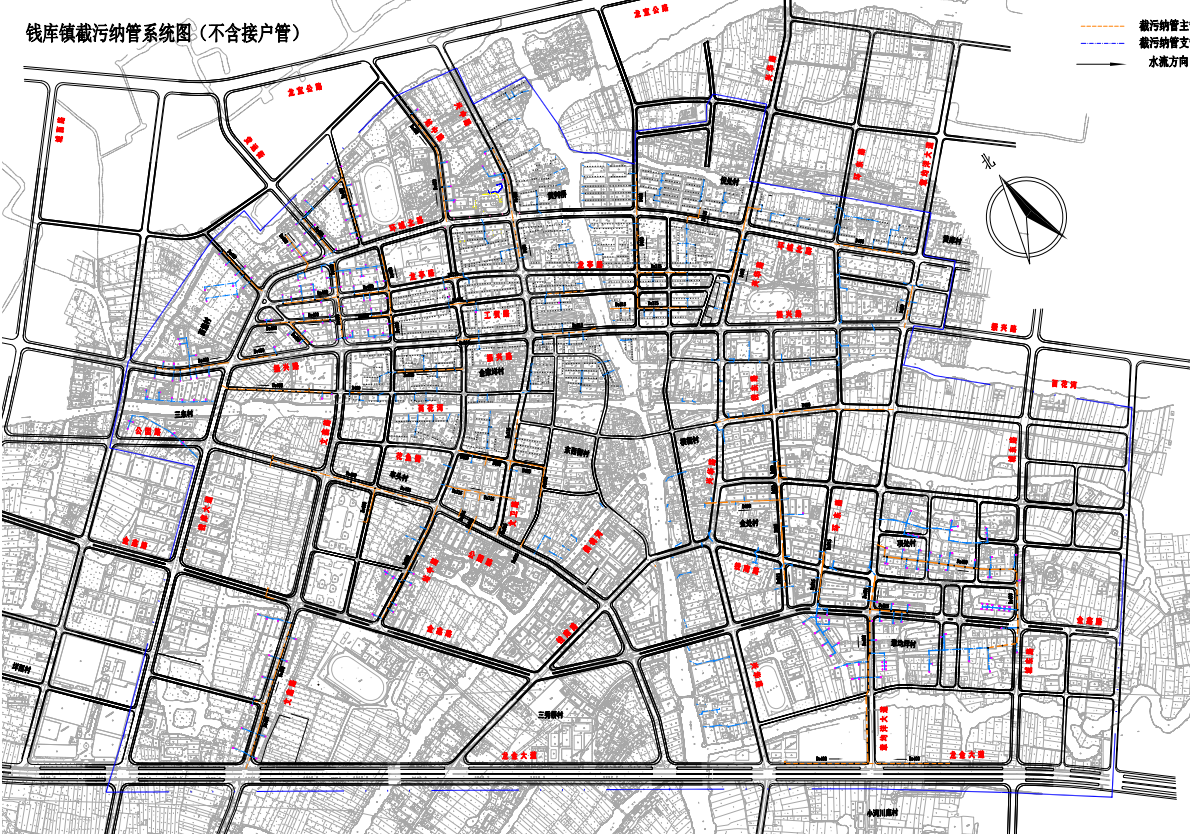 8、工程量注：（1）供应商报价超出以上各项最高综合单价的，均按无效标处理。（2）安全保障:本项目的中标供应商在实施过程中必须严格保障人员的人身安全。一旦出现安全事故，由中标供应商全权负责。（3）以上工作量为暂定工作量，结算按实际工作量*包干单价办理，实际数量和合同中签定的数量不相符合时，数量按实际减少的，按照实际数量结算。若实际数量超出暂定工作量，超出部分中标供应商须无条件配合采购人完成，结算单价按对应的各项中标单价结算，但全部工作量结算总价不超过中标总价。（4）本项目清淤所需用水由成交供应商负责，实施过程中有窨井盖损坏的由成交供应商负责更换。供应商在投标过程中需自行考虑所需费用。四、具体要求1、管道普查工作范围1.1 通过肉眼观测、潜望镜或 CCTV 查清检查井或管道的管径、长度、埋深等详细情，明确各类排水口、检查井、截留设施等基本情况；1.2 通过肉眼观测、潜望镜或 CCTV 查清不明污水处渗入的来源情况；1.3 管路淤积、排水不畅等原因的调查，如有淤积垃圾或淤泥堆积现象的，需要对管道疏通清淤；1.4 采用潜望镜或 CCTV 排查的还需要查清管道的腐蚀、破损、接口错位、淤积、结垢等运行状况的检测；1.5 工作范围包含抽水、气囊封堵。2、管道普查要求2.1 管道普查的基本程序要求检测工作任务书下达，搜集资料，现场踏勘，编写技术检测方案，检测前的准备（含办理占道施工许可证、管道特殊预处理许可手续等），现场检测及初步判读，淤积严重污染源较多区域需要经采购人确认，需要进行潜望镜或 CCTV 检测的还需对内业影象判读与处理，评估计算及图件编辑，编写检测报告书和成果验收。检测任务较简单及工作量较小时，上述程序可酌情简化。2.2 管道普查前应搜集如下资料2.2.1 已有排水管线图；2.2.2 管道的竣工图或施工图等技术资料；2.2.3 已有管道检测资料；2.2.4 评估所需的相关资料。2.3 现场踏勘应包括下列内容2.3.1 察看测区的地物、地貌、交通和管道分布等情况；2.3.2 开井目视检查管道的水位、淤泥和井内构造等情况；2.3.3 核对所搜集资料中的人井位置、管位、管径、材质等。2.3.4 管道沿线各类排水口、检查井、截流设施等排水设施埋设的基本情况2.4 技术检测方案应包括下列内容2.4.1 检测任务的委托方、施工方，检测任务、目的和工期要求；2.4.2 管道概况、现场交通条件及对已有资料的分析；2.4.3 技术方案（包括管道检测及预处理）；2.4.4 作业质量、健康、安全、交通组织、环保等保证体系与具体措施；2.4.5 可能存在的问题和对策；2.4.6 工作量估算及工作进度计划；2.4.7 人员组织、设备、材料计划；2.4.8 拟提交的成果资料。2.5 现场管道普查应包括下列内容2.5.1 设立施工现场围栏和安全标志，必要时须按道路交通部门的指示封闭道路后再作业；2.5.2 管道预处理，气囊临时封堵、吸污、清洗、抽水等；2.5.3 仪器设备自检；2.5.4 管道实地检测与初步判读。对发现的重大缺陷问题应及时报知委托方或委托方指定的现场监理；2.5.5 检测完成后应及时清理现场，保养设备。2.6 缺陷分布图的编绘应符合下列要求2.6.1 缺陷分布图宜在已有的排水管线图基础上加绘缺陷要素。无排水管线图的应按现行的行业标准《城市地下管线探测技术规程》CJJ61 和《城镇排水管渠与泵站维护技术规程》CJJ/T68的有关规定绘制。测区较小的可实地丈量后以自由比例尺简单绘制；2.6.2 管道缺陷图上必须注明的缺陷要素包括：录像文件（带）编号、检测方向、缺陷位置、代码及照片编号、管径和相对距离等；2.6.3 图上的代码和颜色应按本规程规定执行。2.7 管道检测记录应在现场按规定格式填写完成，不得事后补填，以保证资料的真实性、准确性。在描述管道缺陷或结构特征在管道环向上的位置时应采用时钟表示法。以声纳检测的渠箱缺陷定位应按系统实际量测位置以数值表示。2.8 管道检测成果报表必须包括：工程名称（或合同号）、检测时间、天气、操作者、所持检测资格证书编号、地名、路名、录像文件（带）编号、管道用途、开始/结束井编号、形状、管径、材质、内衬、管道接头间距、检测方向、缺陷位置、分布时钟、代码级别及缺陷照片等，对于连续性缺陷还应注明起/止位置和长度。报表应经操作者、填表人和审核人签名确认。2.9 管道检测成果资料应按档案管理中统一载体、装订规格的要求，分为文字、表、图和光盘（录像带）四大类进行编号和组卷。2.10 管道检测成果可置入数字市政系统，并建立动态管理机制。2.11 管道检测现场施工必须执行现行的行业标准《排水管道检测与修复安全技术规程》CJJ6 的有关规定。2.12 普查类检测项目，中标人的现场负责人应全程见证现场检测过程，并及时确认管道的重大缺陷。2.13 影像资料要求2.13.1 缺陷的类型和代码宜在现场确认并记录。现场检测完毕后，应由第二者根据录像复核。2.13.2 缺陷的几何尺寸应比照管径或相关物体的尺寸确认。2.13.3 对无法确定的缺陷类型或等级必须在评估报告中加以说明。2.13.4 缺陷图片应采用现场最佳角度和最清晰的图片方式，特殊情况下也可采用对看录像抓取图片的方式。3、入户调查要求3.1 各类排水户调查包括：调查范围内所有排放污水（废水）的排水户，包括生活小区、各类工业企业（园区）、商用楼宇、公建设施、医院、学校、农贸市场、机关事业单位、各小行业排水户等。3.2 各类排水户调查要查清市政接管位置、排水性质、排水规模、出口管径、管底标高、受纳水体或管道、排水设施内部现状情况等信息。3.3 调查成果：各类排水户调查调查成果要包括排水户调查登记表、排水户汇总表、排水户问题清单、现状排水平面图。五、项目成果1、完成本项目的实施后，根据采购人的要求，提供书面及电子版本的成果文件。2、在项目实施过程中，要求中标人根据采购人的要求，即时出具成果报告，以便采购人安排其它工作。3、在项目全部实施完成后，出具完整的最终成果报告，成果报告包括入户调查表、排水户统计表、排水户问题清单表、排水设施问题清单表等。4、排查结果平面图4.1 地形图；4.2 排水管道位置、排水类型（雨水还是污水还是雨污混流）、管材、管径、流向、管内底标高及使用情况（废弃，封堵，损坏或正常使用等）；4.3 排水节点位置、性质（污染源、立管、检查井、雨水口、转折点等）、排水类型（雨水还是污水还是雨污混流）、编号、地面标高及使用情况（废弃，封堵，损坏或正常使用等）；4.4 标明错接混接点（雨水管与污水管连通位置）位置及说明；4.5 原有化粪池及废水排放是否已改造需注明；注意分图层绘制；附上没有说明的图标的图例；未详细标注的节点和管道信息可在第6点表格内体现。5、检测报告：5.1 检测报告明确管网存在的缺陷（结构性缺陷和功能性缺陷）；5.2 明确缺陷等级及修复意见，明确出现管道缺陷的位置；严格按照检测规范执行即可。6、Excel表格或数据库表格：6.1 排水管道编号、管径、管材、长度、排水类型（雨水还是污水还是雨污混流）、使用情况（废弃，封堵，损坏或正常使用等）、埋深；6.2 排水节点位置、性质（污染源、立管、检查井、雨水口、转折点等）、排水类型（雨水还是污水还是雨污混流）、地面高程、编号及使用情况（废弃，封堵，损坏或正常使用等）；7、影像资料；8、书面资料数量：一式六份。9、省、市文件要求相关资料。六、项目实施进度要求1、人员配备要求。投标人根据本服务项目的工作量、作业要求、工期要求合理的配置作业班组及班组成员。拟投入的人员须在合同签订前组建完毕。合同签订前、合同履行过程中如采购人要求增加作业班组的，投标人应按采购人要求执行。2、整体服务期 3 个月(其中市政主管网及毛细血管排查期限为60日历天，入户调查期限为40日历天，管道检测及清淤60日历天，各项工作可同时进行，完成项目成果期限为 3 个月)。经采购人确认具体的作业区域并划分区块后，根据采购人指定的区块 15 天内完成该区块面积内的全部现场作业，同时要求中标人每完成采购人指定区块的若干调查主体的检测后，在5天内提供完整的成果报告。项目实施过程中采购人因工作安排或管网运行调度而导致服务期超过3个月，则不属于中标人逾期提供服务责任范围，但中标人必须继续履行合同义务直至采购人要求的所有作业任务完成，且中标人须考虑和承担因此造成服务期延长而产生的有关费用（视作已包含在本次投标报价中），采购人不予补偿该费用。3、中标人在采购人规定的时间内完成所有项目的检测后，十天内完成采购人要求的所有资料编制。七、付款方式履约保证金：合同签订后10个工作日内，中标供应商应提供合同总价5％的履约保证金（履约保证金可采用银行转账或银行、保险公司出具保函形式提交），以银行转账方式提交履约保证金的，待合同结束后十五个工作日内无息退还其履约保证金。结算方式：以实际各项作业量*对应的各项中标单价进行结算。付款方式：合同签订后10个工作日内，供应商人员、设备进驻现场后支付合同金额10%的预付款（采购人可根据项目特点、供应商信用等情况，决定是否要求供应商提交银行、保险公司等金融机构出具的预付款保函或其他担保措施，浙财采监[2020]3号文件）。作业开始后完成量达50%时，支付合同金额的30%，作业完成量达80%时，支付合同金额的30%，作业全部完成时，支付合同金额的20%，待通过验收合格后支付剩余合同金额。八、项目工程质量与验收1、工程的质量标准为一次性验收合格。CCTV检测时须通知业主到场查看确认。2、质量标准评定以国家或行业的质量检验评定标准为依据。因中标人原因工程质量达不到约定的质量标准，中标人承担违约责任。3、工程质量验收参照CJJ68-2007《城镇排水管渠与泵站维修技术规程》、CJJ61-2003/J217-2003《城市地下管线探测技术规程》相关标准执行，但该项目的管内所有淤泥应全部清理干净，清淤清洁度须达到100%。4、排水管线及检查井视频测绘资料将作为疏通清淤验收参考资料，视频录像必须完整并包含检查井周边情况，及显示时间、路段与管段等相关信息。5、项目工程竣工后，中标人须按国家工程竣工有关规定向采购人提供完整竣工资料(包括企业管道接入、管径、长度、排水走向、标高、流量、管道材质、有无支管、雨排水混接标注、支管位置及管径、窨井及沉井位置、检查井位置和间距、影像资料、CCTV检测、CAD电子文档、管网的检测报告及检查井的检测报告等内容)。九、安全文明施工措施1、施工期间中标人应做好施工现场的安全文明施工要求，采购人或有关部门对现场安全施工、创建城市等提出整改意见的，中标人必须及时予以整改，如不及时予以整改的,由中标人整改，整改费用从项目款中扣除。2、施工期间中标人须按相关国家规范要求遵守各项安全操作规程，防止发生各类事故。（1）道路上作业施工时需按有关部门要求做好安全防护和警示标志。施工期间发生的安全措施费，夜间施工增加费均由中标人负责。（2）项目完成过程中，中标人应加强安全管理，杜绝安全事故的发生。项目完成期间所引起的工伤事故，各种纠纷以及突发事件，其一切责任和后果由中标人自己承担。3、承包人应按要求做好城市创建相关工作，材料设备等堆放按照施工现场指定地点堆放，及时清理淤泥、垃圾等，由此引起的费用由承包人自行承担。4、加强淤泥、垃圾运输管理，规范淤泥、垃圾等散装物料运输管理秩序，维护城市道路的整洁和市容环境秩序，本项目淤泥、垃圾运输车应参照相关法律法规、规定执行。5、施工噪声污染的处理措施：项目实施过程中中标人应采用噪声低的设备，并制定合理可行的减弱噪音的措施等。第五章  合同格式（参考）合同编号：项目名称：                                         甲　　方（即采购人）：                               乙　　方（即中标供应商）：                           合同编号：项目名称：甲方（需方）：                                     乙方（供方）：                                     供、需双方根据                             项目（招标编号：      ）招标结果和招标文件的要求，并经双方协调一致，订立本采购合同。一、合同文件：1、合同条款。2、中标通知书。3、采购文件。4、更正公告。5、中标单位投标文件。6、其他。二、合同金额: 本合同金额为(大写)_________________元（￥    元）人民币附：《采购项目清单内容》	三、技术资料1.乙方应按招标文件规定的时间向甲方提供有关技术资料。2.没有甲方事先书面同意，乙方不得将由甲方提供的有关合同或任何合同条文、规格、计划、图纸、样品或资料提供给与履行本合同无关的任何其他人。即使向履行本合同有关的人员提供，也应注意保密并限于履行合同的必需范围。四、知识产权乙方应保证提供服务过程中不会侵犯任何第三方的知识产权。五、转包或分包1.本合同范围的服务，经甲方同意除雨污水管道测绘工作外，其余工作内容应由乙方直接供应，不得转让他人供应，雨污水管道测绘工作分包单位应具有测绘工作相符合资质；2.除非得到甲方的书面同意，乙方不得将本合同范围的服务全部分包给他人供应；3.如有转让和未经甲方同意的分包行为，甲方有权解除合同，并追究乙方的违约责任。六、合同履行时间、履行方式及履行地点1. 履行时间：2. 履行方式：3. 履行地点：七、款项支付1.付款方式：按招标文件执行2.合同履行完毕，需方根据合同进行验收，验收合格后供应商按财政结算要求办理结算手续。八、税费本合同执行中相关的一切税费均由乙方负担。九、质量保证及后续服务1. 乙方应按招标文件规定向甲方提供服务。2. 乙方提供的服务成果在服务质量保证期内发生故障，乙方应负责免费提供后续服务。对达不到要求者，根据实际情况，经双方协商，可按以下办法处理：⑴重做：由乙方承担所发生的全部费用。⑵贬值处理：由甲乙双方合议定价。⑶解除合同。如在使用过程中发生问题，乙方在接到甲方通知后在   小时内到达甲方现场。在服务质量保证期内，乙方应对出现的质量及安全问题负责处理解决并承担一切费用。十、违约责任1. 甲方无正当理由拒绝接收服务的，甲方向乙方偿付合同款项百分之五作为违约金。2. 甲方无故逾期验收和办理款项支付手续的，甲方应按逾期付款总额每日万分之五向乙方支付违约金。3. 乙方未能如期提供服务的，每日向甲方支付合同款项的千分之六作为违约金。乙方超过约定日期10个工作日仍不能提供服务的，甲方可解除本合同。4. 如发现乙方违反招投标文件和合同的有关规定，甲方有权根据约定和《苍南县政府采购供应商合同履行和售后服务考核暂行办法》，对乙方进行处罚，并有权提前终止合同。十一、争议的解决因本合同引起的或与本合同有关的任何争议，合同双方应首先通过协商解决，达成书面协议，如协商不成，可选择下列第      种方式解决。（1）提请温州仲裁委员会按照该会仲裁规则进行仲裁，仲裁裁决是终局的，对合同双方均有约束力。（2）向有管辖权的人民法院提起诉讼。十二、合同生效1.中标方持中标通知书作为与需方签订合同的凭证。2.本合同经需、供双方法定代表人（符合浙财采监【2013】24号第六条规定的为负责人）或其授权委托人签字并加盖单位公章后生效。3.供需双方应在合同签订后七个工作日内，经招标组织机构鉴证，将合同送至监督单位备案。4.本合同一式柒份，采购人与成交供应商双方各贰份，苍南县公共资源交易中心、苍南县采购办、代理公司各执壹份。甲    方：                           乙    方：地    址：                           地    址：法定代表人：                         法定代表人：或授权代表人：                       或授权代表人：电    话：                           电    话：开户银行：                           开户银行：帐    号：                           帐    号：签订日期：                                  签订地址：                                  注：本合同作为示范文本，具体以中标人与采购人所签订正式合同为准。第六章  投标文件格式▲注：本《采购文件》中提供投标格式，各投标人应参照格式制作，未提供格式的，请各投标人自行拟定格式，加盖电子公章并由法人或其授权代表签字（签章）。▲资格审查文件内容：（1）营业执照（或事业单位法人证书或执业许可证或自然人有效身份证明）提示和说明：a.投标供应商为企业或个体工商户的，提供有效的“营业执照”；投标供应商为事业单位的，提供有效的“事业单位法人证书”；投标供应商为非企业专业服务机构的，提供执业许可证等证明文件；投标供应商为自然人（中国公民）的，提供个人有效身份证明文件。b.金融、保险、通讯等特定行业的全国性企业所设立的区域性分支机构，以及个体工商户、个人独资企业、合伙企业参加本项目投标的，除提供供应商自身的营业执照外，还须提供总公司（总机构）授权书或房产权证或其他有效财产证明材料（提供复印件加盖投标供应商公章），以证明其具备实际承担责任的能力和法定的缔结合同能力。（2）依法纳税和社保缴纳书面声明；（3）参加政府采购活动近三年内在经营活动中有/无重大违法记录的书面声明；（4）“信用中国”（www.creditchina.gov.cn）、中国政府采购网（www.ccgp.gov.cn）信用记录网页截图（招标公告发布之日至投标截止时间前任一时间）（加盖公章）；提示和说明：截图内容为信用中国（www.creditchina.gov.cn）：失信被执行人、重大税收违法案件当事人、政府采购严重违法失信行为记录关于投标人查询内容截图；中国政府采购网（www.ccgp.gov.cn）：政府采购严重违法失信行为记录名单关于投标人查询内容截图。（5）法定代表人授权委托书。（2）依法纳税和社保缴纳书面声明致：  苍南县钱库镇人民政府  我公司郑重声明，我公司严格依法缴纳税收和社会保障金，本文件中所提供的相关材料均真实有效，不存在虚假、造假行为。如有违反，愿承担一切责任。特此声明。投标人全称（盖章）：日      期：    年  月  日（3）参加政府采购活动近三年内在经营活动中有/无重大违法记录的书面声明致：  苍南县钱库镇人民政府  我方        （投标供应商名称）在参加 苍南县钱库镇建城区“污水零直排”全域排查项目 （项目编号： CNDL2021180）采购活动近三年内，在经营活动中没有重大违法记录（没有因违法经营受到刑事处罚，没有被责令停产停业、被吊销许可证或者执照、被处以较大数额罚款等行政处罚，没有因被列为失信被执行人、重大税收违法案件当事人名单、政府采购严重违法失信行为记录名单及其他不符合《中华人民共和国政府采购法》第二十二条规定条件而被限制参加政府采购，没有因违法经营被禁止参加政府采购活动的期限未满情形）。如有虚假或隐瞒，采购人可取消我方任何资格（投标/谈判/中标（成交）/签订合同），我方对此无任何异议，并愿意承担一切后果和责任。特此声明。投标人全称（盖章）：日      期：    年  月  日（5）法定代表人授权书苍南县钱库镇人民政府：本授权委托书声明：我   （法定代表人姓名）   系   （供商名称）   的法定代表人，现授权委托   （供商名称）   的   （授权代表姓名）   为我公司法定代表人授权代表，参加贵处组织的  （招标项目名称，括号中填写项目编号）  项目投标，全权处理本次招投标活动中的一切事宜，我承认授权代表全权代表我所签署的本项目的投标文件的内容。授权代表无转授权，特此授权。授权代表：   （签字）   性别 ：        年龄：           职务：         详细通讯地址：                   邮政编码：           电话：                    传真：                      供应商：          （盖章）法定代表人：                            （签字）授权委托日期：     年     月     日封面格式（参考）苍南县钱库镇建城区“污水零直排”全域排查项目项目编号：CNDL2021180技术商务文件采购单位全称：响应单位全称（公章）：地    址：时    间：▲技术商务文件组成内容：（1）评分对应表（格式见附件，主要用于评委对应评分内容）；（2）投标函；（3）技术、商务偏离说明表；（4）投标人情况介绍（含企业简介、技术力量、规模、在职人员、荣誉、经营状况等）；（5）类似业绩情况（提供项目实施情况一览表，并附合同等证明材料复印件或扫描件并加盖公章）；（6）工作总体思路及实施方案（格式自拟）；（7）项目进度安排及质量保障措施（格式自拟）；（8）拟投入本项目机械设备情况；（9）工期计划及保证措施（格式自拟）；（10）安全施工方案及措施（格式自拟）；（11）拟派项目实施团队人员一览表及项目负责人情况表（格式自拟）；（12）售后服务方案：包括本地化服务、服务响应等服务承诺如有前提设定的，应明示，否则将被认为是无条件的；服务如涉及费用，也应明示，否则将被认为是免费的；（13）优惠条件及特殊承诺（含本公司优势）；（14）关于对采购文件中有关条款的拒绝声明；（15）投标人可以在投标文件中对服务要求提出推荐和替代意见，但所提出的意见应优于招标文件中提出的相应要求；（16）投标人需要说明的其他文件和资料（格式自拟）。（1）评分对应表投标人全称（公章）：                                   项目编号：CNDL2021180（2）投标函苍南县钱库镇人民政府：                    （供应商全称）授权           （授权代表名称）        （职务、职称）为授权代表，参加贵方组织的 苍南县钱库镇建城区“污水零直排”全域排查项目 （CNDL2021180）招标的有关活动，为此：并对            项目（招标项目名称）进行投标。1、提供供应商须知规定的全部投标文件。2、保证遵守招标文件中的有关规定和收费标准。3、保证忠实地执行采购人、中标供应商双方所签的合同， 并承担合同规定的责任义务。4、我方承诺在合同生效后，按采购人要求完成本项目。5、供应商已详细审查全部招标文件，包括招标文件补充文件（如果有的话）。我方完全理解并同意放弃对这方面有不明及误解的权力。如果招标文件有相互矛盾之处，我方同意按采购人的理解处理。6、利益冲突：我公司与本项目的采购人、招标代理机构没有任何的利害关系。7、我方承诺我公司近三年来没有行贿受贿记录；我公司近三年来没有重大违法活动；我公司没有被政府采购管理部门限制参加投标。8、愿意向贵方提供任何与该项投标有关的数据、情况和技术资料，完全理解贵方不一定接受最低价的投标或收到的任何投标。9、本投标自开标之日起90天内有效。10、与本投标有关的一切往来通讯请寄：地址：                          邮编：               电话：                 传真：                 供应商全称（盖章）：授权代表（签字）：日期：    年  月  日▲不提供本函做无效投标处理。（3）技术、商务偏离说明表项目名称：苍南县钱库镇建城区“污水零直排”全域排查项目       项目编号：CNDL2021180注：1、投标人应根据所投产品（服务）的技术、商务情况，对照采购文件要求在“偏离情况”栏注明“正偏离”、“负偏离”或“无偏离”。2、▲未提供本表的投标视为未实质性响应招标要求，投标无效。3、表格可自行延展。投标人名称（公章）：日期：    年  月  日（4）投标人情况介绍（后附企业介绍）投标人名称（公章）:日期：    年  月  日（5）类似业绩情况附表：项目实施情况一览表注：投标人可按上述的格式自行编制，须随表提交相应的合同等证明材料复印件。投标人名称（公章）：日期：    年  月  日（8）拟投入本项目机械设备情况项目名称：苍南县钱库镇建城区“污水零直排”全域排查项目      项目编号：CNDL2021180注：1、表格可以延续。投标供应商（盖章）：法定代表人或授权代表（签字或盖章）：日期：2021年  月  日拟派项目实施团队人员一览表及项目负责人情况表投入人员安排一览表项目名称：苍南县钱库镇建城区“污水零直排”全域排查项目       项目编号：CNDL2021180注：1、列入本表人员如要更换，需经采购人同意；擅自更换或不到位属违约行为。2、表格可以延续。投标供应商（盖章）：法定代表人或授权代表（签字或盖章）：日期：2021年  月  日（二）项目负责人、管理人员简历表项目名称：苍南县钱库镇建城区“污水零直排”全域排查项目       项目编号：CNDL2021180注：后附业绩证明材料（若有）。投标供应商（盖章）：法定代表人或授权代表（签字或盖章）：日期：    （11）售后服务方案项目名称：苍南县钱库镇建城区“污水零直排”全域排查项目       项目编号：CNDL2021180投标人名称（加盖公章）：日期：    年  月  日（13）优惠条件及特殊承诺项目名称：苍南县钱库镇建城区“污水零直排”全域排查项目       项目编号：CNDL2021180投标人名称（加盖公章）：日期：    年  月  日（14）关于对采购文件中有关条款的拒绝声明项目名称：苍南县钱库镇建城区“污水零直排”全域排查项目       项目编号：CNDL2021180投标人名称（加盖公章）：日期：    年  月  日（16）投标人需要说明的其他文件和资料（格式自拟）封面格式（参考）苍南县钱库镇建城区“污水零直排”全域排查项目项目编号：CNDL2021180报价文件采购单位全称：响应单位全称（公章）：地    址：时    间：▲报价文件组成内容：（1）开标一览表；（2）报价明细表；（3）小微企业声明函（若是，则提供）或残疾人福利性单位声明函或监狱企业证明文件；（4）报价文件要求的或投标人认为需要的其它资料。（1）开标一览表项目名称：苍南县钱库镇建城区“污水零直排”全域排查项目项目编号：CNDL2021180注：1、以上报价采用人民币报价，报价不得涂改，请按规定要求填报。2、投标报价应与对应标项“报价明细表”中的“报价合计”数相一致。3、开标一览表中投标价为符合招标文件要求的服务总价（含税、运保、随机工具、随机附件等费用），同时包括设备技术服务费、材料费、招标代理费、税金、人工费、验收费、配合费等。4、▲未提供本表的投标视为未实质性响应招标要求，投标无效。单位全称（公章）：日期：    年    月    日（2）报价明细表项目名称：苍南县钱库镇建城区“污水零直排”全域排查项目       招标编号：CNDL2021180注：▲1、不提供此表格的将视为没有实质性响应招标文件。2、表格可以延续。3、根据《中华人民共和国政府采购法实施条例》第四十三条规定，在中标或者成交公告的内容中增加本表，请各供应商认真填写，确保相关数据的真实性、完整性和合理性。投标人名称（盖章）：法定代表人或授权代表(签字)：日期：    年  月  日（3）小微企业声明函（工程、服务）本公司（联合体）郑重声明，根据《政府采购促进中小企业发展管理办法》（财库﹝2020﹞46 号）的规定，本公司（联合体）参加（单位名称）的（项目名称）采购活动，工程的施工单位全部为符合政策要求的中小企业（或者：服务全部由符合政策要求的中小企业承接）。相关企业（含联合体中的中小企业、签订分包意向协议的中小企业）的具体情况如下：1. （标的名称） ，属于（采购文件中明确的所属行业）；承建（承接）企业为（企业名称），从业人员    人，营业收入为      万元，资产总额为   万元1，属于（中型企业、小型企业、微型企业）；2. （标的名称） ，属于（采购文件中明确的所属行业）；承建（承接）企业为（企业名称），从业人员    人，营业收入为      万元，资产总额为   万元，属于（中型企业、小型企业、微型企业）；……以上企业，不属于大企业的分支机构，不存在控股股东为大企业的情形，也不存在与大企业的负责人为同一人的情形。本企业对上述声明内容的真实性负责。如有虚假，将依法承担相应责任。投标人名称（盖章）：日期：    年  月  日1从业人员、营业收入、资产总额填报上一年度数据，无上一年度数据的新成立企业可不填报。注：根据《政府采购促进中小企业发展管理办法》第十三条规定，享受本办法规定的中小企业扶持政策的，本声明函将在中标、成交公告予以公示，请各供应商确保相关数据的真实性和完整性。监狱企业证明文件（如有）监狱企业证明文件：省级或以上监狱管理局、戒毒管理局（含新疆生产建设兵团）出具的属于监狱企业的证明文件。（2）如果提供其他监狱企业制造的货物，还须同时提供该企业为监狱企业的证明文件。残疾人福利性单位声明函（如有）本单位郑重声明，根据《财政部 民政部 中国残疾人联合会关于促进残疾人就业政府采购政策的通知》（财库〔2017〕141 号）的规定，本单位为符合条件的残疾人福利性单位，且本单位参加              单位的     项目名称   （项目编号）采购活动提供本单位制造的货物（由本单位承担工程/提供服务），或者提供其他残疾人福利性单位制造的货物（不包括使用非残疾人福利性单位注册商标的货物）。本单位对上述声明的真实性负责。如有虚假，将依法承担相应责任。投标人名称（盖章）：日期：    年  月  日（4）报价文件要求的或投标人认为需要的其它资料项目概况：苍南县钱库镇建城区“污水零直排”全域排查项目招标项目的潜在投标人应在浙江政府采购网（http://zfcg.czt.zj.gov.cn）上获取（下载）采购文件。获取（下载）招标文件，并于 2021年05月08日 14:00（北京时间）前递交（上传）投标文件。序号内容内  容  及  要  求1项目名称苍南县钱库镇建城区“污水零直排”全域排查项目2项目编号CNDL20211803采购内容雨污水主干管排查、雨污水支干管排查、雨污水主干管排查、入户调查、管道清淤及疏通、淤泥外运4采购预算人民币 10000000 元5最高限价人民币 9961722 元6采购方式公开招标7评标办法综合评分法8投标有效期90日历天9本项目所属行业技术服务业10投标响应截止时间2021年05月08日14时00分11投标保证金本项目无须缴纳投标保证金12质量要求合格（符合采购文件要求、投标承诺以及国家、行业有关技术规范和标准）13合同签订时间中标通知书发出后 30 日内14评审结果公示中标（成交）结果公示于浙江省政府采购网、苍南县公共资源交易中心网同步发布。15答疑与澄清答疑与澄清：投标企业/机构如认为采购文件表述不清晰、存在歧视性或者其他违法内容的，应当于自获取采购文件之日或者采购文件公告期限届满之日（公告期限届满后获取采购文件的，以公告期限届满之日为准）起7个工作日内，以书面形式一次性要求代理机构或采购人作出书面解释、澄清或者一次性向代理机构提出书面质疑，逾期不再受理。▲招标文件解释权归采购机构与采购人所有。16电子招投标注意事项本项目实行网上投标，采用全流程电子化交易，供应商应准备电子投标文件（包括加密文件和备份文件），电子投标文件应按“政采云电子交易客户端”及本采购文件要求制作、加密并递交。电子投标文件（加密文件）上传至政采云平台，电子投标文件（备份文件）拷入 U 盘，数量 1 份，密封包装，于响应截止时间前邮寄或现场递交至代理机构处，但不强制要求提交。逾期提交的代理机构将拒绝。投标文件由资格审查文件、技术商务文件、报价文件三部分组成。投标人务必按规定时间自行解密，若因政采云平台系统原因或者 CA 锁原因导致在规定时间内解密失败的，由代理机构在评标现场当场拆封并上传电子备份文件，若备份文件未提供或读取失败的作无效响应处理。17招标代理服务费中标供应商须向招标代理机构支付采购代理服务费，收取招标代理服务费 70000元整，招标代理服务费包含在投标总价中。招标代理服务费汇入以下帐号：开户银行：中国建设银行苍南支行开户名称：浙江浦发工程项目管理有限公司苍南分公司开户帐号：3305016272270000029618中小企业政策根据《政府采购促进中小企业发展管理办法》（财库〔2020〕46 号）的规定本次政府采购，对小型和微型企业（监狱企业，残疾人福利性单位视同小型、微型企业）产品的价格给予6%的扣除，用扣除后的价格参与评审，小型、微型企业提供中型企业制造的货物的，视同为中型企业。（详见第三章  评标办法及评标标准）19信用融资政策为支持中小企业政府采购信用融资，进一步发挥促进中小企业发展中的政策引导作用，凡政府采购中标企业有意向融资的可向相关金融机构申请，详见附件：温州市政府采购信用融资意向银行选择表和温州市政府采购支持中小企业信用融资合作银行。20特殊说明依据浙江省财政厅《关于规范政府采购供应商资格设定及资格审查的通知》（浙财采监[2013]24号）的相关规定，金融、保险、通讯等特定行业的全国性企业所设立的区域性分支机构，以及个体工商户、个人独资企业、合伙企业，允许满足上述规定条款的供应商独立参加政府采购活动。上述机构独立参加本次项目的投标，必须同时满足以下条件：（1）投标截止时间前已依法办理工商、税务及社保登记；（2）取得总公司（或总机构）出具的授权，或能够提供房产权证（或其他有效财产证明材料）证明其具备实际承担责任的能力和法定的缔结合同能力。本招标文件中所列“法定代表人”也是指该机构营业执照上所列的“负责人”等。21采购文件解释权本采购文件解释权属于采购人及招标代理机构所有。企业名称企业注册地是否有融资意向是否有融资意向融资联系人联系方式联系方式温州市政府采购信用融资合作银行温州市政府采购信用融资合作银行温州市政府采购信用融资合作银行温州市政府采购信用融资合作银行选择作为意向融资银行（可多选）选择作为意向融资银行（可多选）温州银行股份有限公司温州分行温州银行股份有限公司温州分行温州银行股份有限公司温州分行温州银行股份有限公司温州分行温州银行股份有限公司鹿城分行温州银行股份有限公司鹿城分行温州银行股份有限公司鹿城分行温州银行股份有限公司鹿城分行中国工商银行股份有限公司温州分行中国工商银行股份有限公司温州分行中国工商银行股份有限公司温州分行中国工商银行股份有限公司温州分行中国建设银行股份有限公司温州分行中国建设银行股份有限公司温州分行中国建设银行股份有限公司温州分行中国建设银行股份有限公司温州分行中国邮政储蓄银行股份有限公司温州市分行中国邮政储蓄银行股份有限公司温州市分行中国邮政储蓄银行股份有限公司温州市分行中国邮政储蓄银行股份有限公司温州市分行中国民生银行股份有限公司温州分行中国民生银行股份有限公司温州分行中国民生银行股份有限公司温州分行中国民生银行股份有限公司温州分行宁波银行股份有限公司温州分行宁波银行股份有限公司温州分行宁波银行股份有限公司温州分行宁波银行股份有限公司温州分行杭州银行股份有限公司温州分行杭州银行股份有限公司温州分行杭州银行股份有限公司温州分行杭州银行股份有限公司温州分行招商银行股份有限公司温州分行招商银行股份有限公司温州分行招商银行股份有限公司温州分行招商银行股份有限公司温州分行兴业银行股份有限公司温州分行兴业银行股份有限公司温州分行兴业银行股份有限公司温州分行兴业银行股份有限公司温州分行交通银行股份有限公司温州分行交通银行股份有限公司温州分行交通银行股份有限公司温州分行交通银行股份有限公司温州分行上海浦东发展银行股份有限公司温州分行上海浦东发展银行股份有限公司温州分行上海浦东发展银行股份有限公司温州分行上海浦东发展银行股份有限公司温州分行温州市政府采购支持中小企业信用融资合作银行温州市政府采购支持中小企业信用融资合作银行温州市政府采购支持中小企业信用融资合作银行温州市政府采购支持中小企业信用融资合作银行银行名称产品特点（不超过120字）经办人联系方式中国工商银行股份有限公司温州分行一、融资方式：采取简易方式,根据流水及纳税情况核定额度。信用方式。（融资200万以下）根据政府采购合同及供应商资金需求确定，以信用为主，追加采购合同项下的预期销货款为我行质押。（融资200万以上）二、融资利率：在我行一般中小企业信用贷款利率基础上下浮10%。王经理0577-88186626中国建设银行股份有限公司温州分行申请手续简便：以政府采购合同为基础，无需额外抵押和担保；融资价格优惠：最低可享受4.15%的优惠利率，随LPR浮动调整；到账时间快速：最快可实现当日申请，当日放款；办理流程省心：线上操作流程，免去银行排队奔波。张经理0577-88093286中国邮政储蓄银行股份有限公司温州市分行“政府采购贷”业务，是指我行为政府采购项目中标企业发放的，用于中标企业合法生产经营活动的短期人民币流动资金贷款。贷款免抵押、免担保，手续便捷、审批快速，单笔金额最高500万元，单笔期限最长18个月。郑经理0577-88193910中国民生银行股份有限公司温州分行民生银行供应链金融“政采贷”产品，专为政府采购场景下的中小企业融资而设计，最高融资额度可达政府采购合同交易金额的70%,最高单笔授信金额可达500万元，期限最长可达1年，无需抵押，无需办理应收账款质押，材料简单，流程便捷，利率优惠。项经理18057779630宁波银行股份有限公司温州分行宁波银行政府采购融资指应供应商申请，以政府采购合同项下的回款为主要还款来源，为满足供应商履行采购合同所需资金而向其提供融资的信贷业务。提供中标通知书及其他授信材料即可申请，授信担保方式为信用，最长期限不超过一年，最大金额不超过2000万元。陈经理0577－88007377杭州银行股份有限公司温州分行门槛低：纯信用，平台注册入库并取得采购合同即可申请手续简：线上申请+线上签约，足不出户利率优：按优于一般中小企业贷款利率执行额度高：最高为合同金额的80%叶经理0577-88008933招商银行股份有限公司温州分行政采贷是招商银行针对政府采购招投标中标供应商，以政府采购合同项下未来应收账款为第一还款来源的融资业务，无需抵质押物。额度最高可达2000万，同时可开通自助贷款直通功能，自助贷款额度最高可达1000万，支持线上申请、随借随还。陈经理0577-88056876兴业银行股份有限公司温州分行融资担保方式及融资金额：1、采取信用免抵押的企业，最高融资金额200万元；2、采取政府采购中标应收帐款质押的，最高融资金额不超过1000万元，单笔提款金额不超过采购合同金额的70%。融资利率：在本单位一般性中小企业信用贷款利率基础上下浮10%。张经理陈经理0577-88369368/138577131180577-56969696-526506温州银行股份有限公司温州分行政采订单贷：订单在手，融资无忧。用于满足供应商订单采购所需资金周转的贷款产品。门槛低，无须抵押，凭中标通知书即可申请，额度高，最高可贷500万元，单笔业务金额可贷中标金额的80%，最长期限可贷1年。陈经理13736355866温州银行股份有限公司鹿城分行政采订单贷：1、面向政府采购项目供应商，满足供应商资金周转需求，凭中标通知书即可申请，2、秒知额高，最高可贷500万元，单笔业务金额可贷中标金额的80%，最长期限可贷1年。信保贷：1、额度最高可达500万元2、担保灵活，信用贷款3、贷款年利率至少可享受本单位一般性中小企业信用贷款利率基础上下浮10 %戴经理13605772302交通银行股份有限公司温州分行手续便捷，授信审批全程上门服务；无需抵押，无抵押贷款一步到位；额度灵活，随借随贷，单户最高2000万元；期限匹配，与付款周期相吻合；利率优惠，本行中小企业信用贷款利率水平至少下浮10%；一对一增值服务方案—您的财富管理银行。缪经理0577-88248454上海浦东发展银行股份有限公司温州分行政采e贷：是浦发银行面向温州地区经营状况良好的小微企业政府采购项目供应商所提供的专属政府采购订单融资产品。产品特点：纯信用、免担保、门槛低、授信快、在线贷、秒放款所需材料：企业基础证件、相关中标文件（中标通知书 、采购合同等）、其他必要文件叶经理0577-55570829序号评分内容评分标准说明分值1投标人综合实力1.1.投标人具有市政公用工程总承包资质叁级及以上资质得2分；1.2.投标人具有ISO9001质量管理体系认证证书的得1分，具有ISO14001环境管理体系认证证书的得1分，具有ISO45001或OHSAS18001职业健康安全管理体系认证证书的得1分,满分3分。1.3.投标人具有地下管线探测作业企业作业证书或排水管道检测与评估作业证书的得2分。1.4.投标人参与污水零直排等相关项目获得省级行政机构颁发的奖项得2分；获得市级行政机构颁发的奖项得1分；获得县级行政机构颁发的奖项得0.5分。注：以上证书均须在有效期内并提供扫描件并电子签章，未提供不得分。9分2类似业绩及合同履约评价投标人提供2018年1月1日起完成过类似项目业绩情况进行打分，每提供一项的业绩证明材料的，得1分，满分5分。注:提供合同扫描件并电子签章。6分2类似业绩及合同履约评价根据投标人提供的有效业绩获得的业主评价书，取得良好或优评价的0.5分/份，其余不得分，最高得1分。注：须提供合同扫描件及加盖业主公章的业主评价书。6分3工作总体思路及实施方案根据投标人对现场踏勘情况描述，重点分析本项目的重点、难点及有效解决方案综合评分，得0-4分。22分3工作总体思路及实施方案根据投标人提供本项目中的排查实施方案（排水户排查、雨污混接排查、排放口排查）综合评分，得0-4分。22分3工作总体思路及实施方案根据投标人提供本项目中的管线清疏与检测方案进行综合评分，得0-5分。22分3工作总体思路及实施方案根据投标人对入户调查的方案的合理性、专业性、科学性进行综合评分，得0-4分。22分3工作总体思路及实施方案根据投标人合同履行过程中内业资料管理方案，管理方案中包含排查、清淤、施工、计量签证、竣工验收、资料移交归档、文档形成、签署、归档、内容保管，进行综合评分，得0-5分。22分4项目进度安排及质量保障措施根据投标人提供的淤泥外运方案、淤泥处置工艺、明确淤泥消纳场地是否符合本项目实际情况及环保要求综合评分，得0-4分。12分4项目进度安排及质量保障措施根据投标人提供的项目实施过程中对道路井盖、水沟盖板开启破损时的保护措施及临时安全措施进行综合评分，得0-4分。12分4项目进度安排及质量保障措施根据投标人提供项目进度实施方案、明确各项工作工期计划综合评分，得0-4分。12分5拟投入本项目的负责人情况拟派项目负责人具有高级工程师职称同时具有一级市政公用工程建造师执业证书、安全生产考核B证的得2分；拟派项目负责人具有具有二级市政公用工程建造师执业证书、安全生产考核B证的得1分。注：须提供执业证书、安全生产考核B证、近3个月的社保证明材料并电子签章。4分5拟投入本项目的负责人情况拟派项目负责人2018年1月1日（以合同签订时间为准）承担过污水零直排排查项目类似业绩一个得1分，最多得2分。注：须提供业绩证明材料并电子签章。4分6拟派班组成员情况1.技术负责人具有测绘专业或给排水相关专业中级职称的得2分，具有测绘专业或给排水相关专业高级工程师及以上的得3分；2.配备的作业人员具有测绘专业中级及以上职称证书或注册测绘师证书或市政专业中级及以上职称证书的情况进行评分，提供1名的得1分，满分2分。3.配备的作业人员具有环境检测工岗位证书的每配备1名得1分，最高得2分。4.配备作业人员具有排水管道检测与评估及非开挖修复作业资格证书的，每配备1名得1分，最高得2分；5.配备的作业人员具有毒有害有限空间作业证书或有限空间作业人员（供排水）每配备1名得1分，最高得2分；6.配备的作业人员具有潜水作业安全证书或潜水作业证书或有限空间作业人员（潜水员）每配备1名得1分，最高得2分。7.配备的作业人员具有安全员生产考核C证证书的情况进行评分，提供1名的得1分，最高得2分；8.配备的排水管道养护人员资格证书的，提供1名的得1分，最高得2分。9.配备的内业作业人员具有资料员岗位证书的，配备1名得1分，最高得1分。注：以上须提供上岗（岗位）证书，近3个月的社保证明材料并电子签章，未提供或者提供不全的均不得分。配备的作业人员均不可重复，且一人不能担任多个岗位。18分7拟投入本项目机械设备情况根据投标人拟投入本项目的机械设备情况:（1）CCTV管道视频机器人数量进行评分，提供1台0.5分，最高得2分；（2）管道内窥镜视频检测设备数量进行评分，提供1台0.5分，最高得2分；（3）毒气检测设备数量进行评分，提供1台0.25分，最高得1分；（4）GPS（RTK）+全站仪测量设备数量进行评分，提供1台0.25分，满分1分；（5）管道高压冲洗车、疏通车（含吸污清洗一体车）数量进行评分，提供1辆得0.5分，最多得2分；（6）吸污（粪）车数量进行评分，提供1辆得0.5分，最多得2分；（7）水质分析化验设备（能检测污水主要污染物指标COD、氨氮、TP、TN、PH）得2分。【注：须提供正规购置发票及相关车辆行驶证（投标人名下）。若设备是投标人为租赁的，除提供正规购置发票及相关车辆行驶证外，还须提供设备租赁合同，否则不得分。】12分8后续服务及优惠承诺据投标人后续服务及优惠承诺进行综合评分，得0-2分。2分序号名称内容计量单位暂定工作量最高综合单价（元）1雨污水主干管排查（含检测）雨污水主干管排查、清淤、检测含淤泥外运、消纳，运距、消纳施工单位自行考虑；m141228.0027.40262雨污水支干管（雨污毛细血管）排查（含检测、测绘）雨污水支干管（雨污毛细血管）排查清淤、检测、淤泥外运、消纳，运距、消纳施工单位自行考虑；m251268.3416.09933雨污水主干管排查（含检测）雨污水管道（测绘）m392496.343.274入户检查居民户及六小行业入户调查，并提供四表一图；户2200027.255入户检查企业、事业单位内部管网测绘排查，并提供四表一图；户602725.00序号采购项目中标内容中标价（元）备注法定代表人身份证扫描件或复印件（正反面均须提供）被授权人（授权代表）身份证扫描件或复印件（正反面均须提供）评分项目投标文件对应资料投标文件页码对应第三章评分办法及评分标准（报价除外）……序号招标文件条目号招标文件规范要求投标文件对应规范说明商务条款商务条款商务条款商务条款商务条款技术条款技术条款技术条款技术条款技术条款单位名称成立时间注册地址统一社会信用代码生产经营场所法定代表人姓名有效资质证书（名称、编号）主要负责人姓名股东信息（股东姓名、持股比例、任职情况）（股东姓名、持股比例、任职情况）（股东姓名、持股比例、任职情况）注册资本企业信用等级专业技术力量（与本项目合同履约有关的专业技术力量情况说明）（与本项目合同履约有关的专业技术力量情况说明）（与本项目合同履约有关的专业技术力量情况说明）专业设备（与本项目合同履约有关的专业设备情况说明）（与本项目合同履约有关的专业设备情况说明）（与本项目合同履约有关的专业设备情况说明）售后服务机构（售后服务机构名称、地址等情况说明。如有，请说明）（售后服务机构名称、地址等情况说明。如有，请说明）（售后服务机构名称、地址等情况说明。如有，请说明）其他说明项目名称项目类型简要描述项目投资（万元）起止日期用户联系人电话所在页码序 号名称产地/规格/型号数量备 注序号姓名性别年龄学历拟承担工作从事工作简历、年限备注姓    名性    别出生年月籍    贯民    族政治面貌学    历职    称职    务专    业毕业院校身    高联系电话手    机近年从事相关工作经历及业绩：近年从事相关工作经历及业绩：近年从事相关工作经历及业绩：近年从事相关工作经历及业绩：近年从事相关工作经历及业绩：近年从事相关工作经历及业绩：包括本地化服务、服务响应等服务承诺如有前提设定的，应明示，否则将被认为是无条件的；服务如涉及费用，也应明示，否则将被认为是免费的。项目名称投标报价（总价，元）（人民币，小写）：投标报价（总价，元）（人民币，大写）：项目负责人完工期备注序号项目内容单位数量金额备注报价合计报价合计报价合计报价合计